                           SE - UNSA Mayotte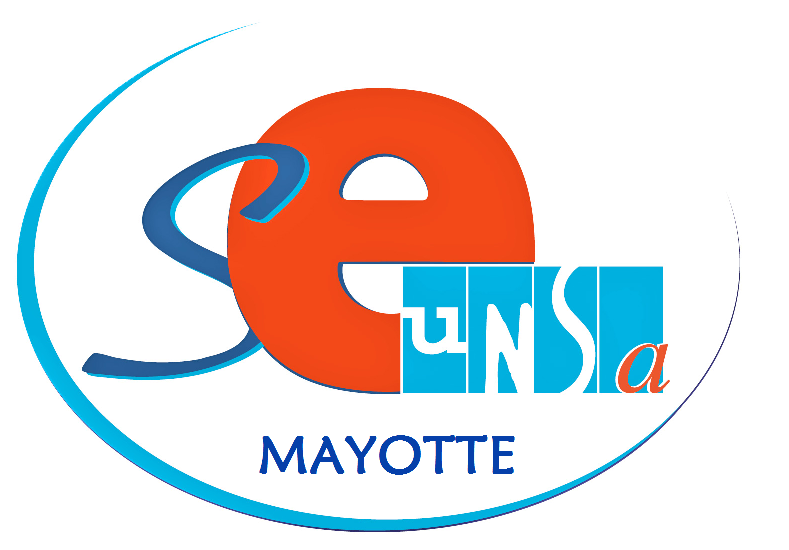 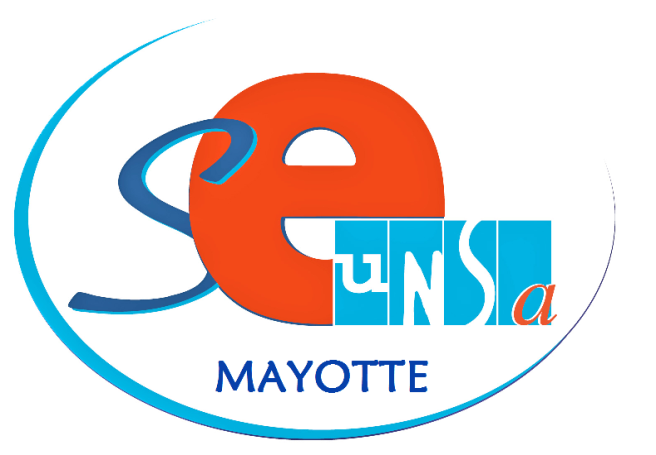 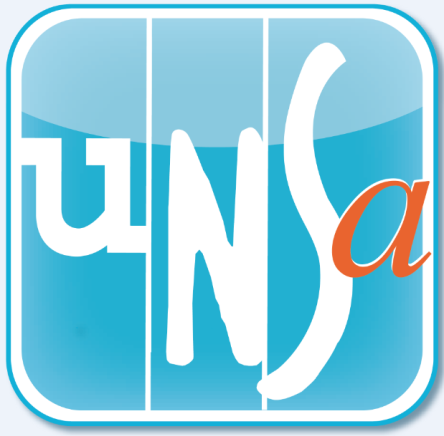                            Le syndicat utile, c’estLe bureau du Se-Unsa 976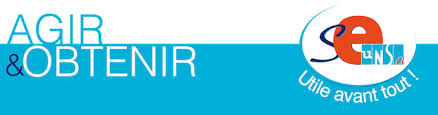 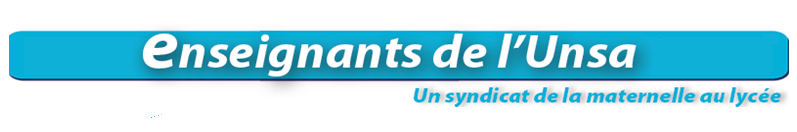 